ПОЯСНИТЕЛЬНАЯ ЗАПИСКАк проекту постановления о внесении изменений в административный регламент по осуществлению муниципального земельного контроля на территории сельских поселений Гаврилов-Ямского муниципального района  Проект постановления о внесении изменений в административный регламент разработан в соответствии со статьей 72 Земельного кодекса Российской Федерации, Федеральным законом от 06.10.2003 № 131-ФЗ «Об общих принципах организации местного самоуправления в Российской Федерации», Федеральным законом от 26.12.2008 №294-ФЗ «О защите прав юридических лиц и индивидуальных предпринимателей при осуществлении государственного контроля (надзора) и муниципального контроля», постановлением Правительства Ярославской области от 18.02.2015 № 150-п "О Порядке осуществления муниципального земельного контроля на территории Ярославской области", статьей 26 Устава Гаврилов-Ямского муниципального района Ярославской области, на основании Протеста прокурора Гаврилов-Ямского района от 19.01.2016 №03-01-2016 на постановление администрации Гаврилов-Ямского муниципального района от 20.07.2015 №873 «Об утверждении Административного регламента по осуществлению муниципального земельного контроля на территории сельских поселений Гаврилов-Ямского муниципального района».Разработчиком административного регламента является Управление по архитектуре, градостроительству, имущественным и земельным отношениям Администрации Гаврилов-Ямского муниципального района.Проект постановления о внесении изменений в административный регламент разработан с целью приведения его в соответствие требованиям Федерального закона 27.07.2010 № 210-ФЗ «Об организации предоставления государственных и муниципальных услуг» и направлен на оптимизацию процедур проведения муниципального земельного контроля, устранение несоответствия АР требованиям федерального законодательства.Проект постановления о внесении изменений в административный регламент публикуется для проведения независимой экспертизы.Предметом независимой экспертизы является оценка возможного положительного эффекта, а также возможных негативных последствий реализации положений проекта регламента для граждан и организаций.Срок, отведенный для проведения независимой экспертизы – один месяц со дня размещения проекта административного регламента в сети Интернет.Заключения независимой экспертизы, а также замечания и предложения по проекту регламента необходимо направлять по адресу:Управление по архитектуре, градостроительству, имущественным и земельным отношениям, зарегистрировано: 152240, Ярославская область, Гаврилов-Ямский район, г. Гаврилов-Ям, ул. Кирова, д.1-а, по телефонам: (48534) 2-05-59, 2-34-96, факсом: (48534) 2-34-96. Лицо, ответственное за сбор и учет предложений заинтересованных лиц – начальник отдела по архитектуре, градостроительству и земельным отношениям Никитин Михаил Викторович, тел. (48534) 2-05-59, адрес электронной почты nikitinmv@gavyam.adm.yar.ru Начальник Управления                                                                       В.В. Василевская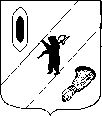 Проект                                                                                                                           АДМИНИСТРАЦИЯ ГАВРИЛОВ-ЯМСКОГО  МУНИЦИПАЛЬНОГО РАЙОНАПОСТАНОВЛЕНИЕ ___.___. 2016	  №___О внесении изменений в Административный регламент по осуществлению муниципального земельного контроля на территории сельских поселений Гаврилов-Ямского муниципального районаВ целях осуществления эффективного контроля за использованием и охраной земель на территории сельских поселений Гаврилов-Ямского муниципального района, в соответствии со статьей 72 Земельного кодекса Российской Федерации, Федеральным законом от 06.10.2003 № 131-ФЗ «Об общих принципах организации местного самоуправления в Российской Федерации», Федеральным законом от 26.12.2008 №294-ФЗ «О защите прав юридических лиц и индивидуальных предпринимателей при осуществлении государственного контроля (надзора) и муниципального контроля», постановлением Правительства Ярославской области от 18.02.2015 № 150-п "О Порядке осуществления муниципального земельного контроля на территории Ярославской области", статьей 26 Устава Гаврилов-Ямского муниципального района Ярославской областиАДМИНИСТРАЦИЯ МУНИЦИПАЛЬНОГО РАЙОНА ПОСТАНОВЛЯЕТ:1. Внести изменения в Административный регламент по осуществлению муниципального земельного контроля на территории сельских поселений Гаврилов-Ямского муниципального района, утвержденный постановлением Администрации Гаврилов-Ямского муниципального района от 20.07.2015 №873 «Об утверждении Административного регламента по осуществлению муниципального земельного контроля на территории сельских поселений Гаврилов-Ямского муниципального района» в соответствии с Приложением.2. Опубликовать настоящее постановление в районной массовой газете «Гаврилов-Ямский вестник» и разместить на официальном сайте Администрации муниципального района в сети Интернет.  3. Контроль за исполнением настоящего постановления возложить на первого заместителя Главы Администрации Гаврилов-Ямского муниципального района Забаева А.А.4. Постановление вступает в силу со дня его официального опубликования.Главы Администрации муниципального района						В.И. СеребряковПриложение к постановлению Администрации Гаврилов-Ямского муниципального района от ____. ____. 2016  № ____ Изменения,вносимые в Административный регламент по осуществлению муниципального земельного контроля на территории сельских поселений Гаврилов-Ямского муниципального района  1. Раздел 1 «Общие положения»: - пункт 1.7 дополнить подпунктом 6) в следующей редакции:«6) составлять протоколы об административных правонарушениях, предусмотренных статьями 7.1, 7.10, 8.6, 8.7, 8.8 Кодекса Российской Федерации об административных правонарушениях.».2. Раздел 3 «Состав, последовательность и сроки выполнения административных процедур (действий), требования к порядку их выполнения»:  - подпункт 3.3.2 изложить в новой редакции:«3.3.2. Планы проверок утверждаются начальником Управления по архитектуре, градостроительству, имущественным и земельным отношениям Администрации Гаврилов-Ямского муниципального района либо лицом, осуществляющим его обязанности (далее начальник Управления).»;- подпункт 3.3.4 изложить в новой редакции:«3.3.4. Ежегодный план проведения плановых проверок, порядок его подготовки и предоставления в органы прокуратуры, согласования, а также типовая форма ежегодного плана по проверке юридических лиц и индивидуальных предпринимателей составляется по форме устанавливаемой Правительством Российской Федерации.Проекты ежегодных планов проведения плановых проверок до их утверждения направляются органами муниципального земельного контроля на согласование в территориальные органы федеральных органов государственного земельного надзора в срок до 01 июня года, предшествующего году проведения соответствующих проверок, в порядке, установленном постановлением Правительства Российской Федерации от 26 декабря 2014 г. N 1515 "Об утверждении Правил взаимодействия федеральных органов исполнительной власти, осуществляющих государственный земельный надзор, с органами, осуществляющими муниципальный земельный контроль".В срок до 1 сентября года, предшествующего году проведения плановых проверок, Управление в порядке, установленном Правительством Российской Федерации, направляет проекты ежегодных планов проведения плановых проверок в органы прокуратуры.Органы прокуратуры рассматривают проект плана проверок на предмет законности включения в них объектов муниципального контроля и в установленный законом срок вносят свои предложения о проведении совместных плановых проверок.Управление рассматривает предложения органов прокуратуры и по итогам их рассмотрения направляет в срок до 1 ноября года, предшествующего году проведения плановых проверок, ежегодный план проведения плановых проверок, утвержденный начальником Управления, в органы прокуратуры для формирования ежегодного сводного плана проведения проверок.Согласование с органами прокуратуры проведения внеплановых проверок в отношении органов государственной власти, органов местного самоуправления не требуется.»; - дополнить подпунктом 3.3.9 в следующей редакции:«3.3.9. Изменения, вносимые в ежегодный план проведения плановых проверок, подлежат согласованию с территориальными органами федеральных органов государственного земельного надзора.»;- подпункт 3.6.1 изложить в новой редакции:«3.6.1. По результатам проверки, уполномоченные должностные лица Управления, осуществлявшие проверку, оформляют акт проверки соблюдения земельного законодательства в двух экземплярах по форме. В акте проверки указываются: 1) дата, время и место составления акта проверки; 2) наименование органа муниципального контроля; 3) дата и номер распоряжения или приказа руководителя органа муниципального контроля; 4) фамилии, имена, отчества и должности должностного лица или должностных лиц, проводивших проверку; 5) наименование проверяемого юридического лица или фамилия, имя и отчество индивидуального предпринимателя, а также фамилия, имя, отчество и должность руководителя, иного должностного лица или уполномоченного представителя юридического лица, уполномоченного представителя индивидуального предпринимателя, присутствовавших при проведении проверки; 6) дата, время, продолжительность и место проведения проверки; 7) сведения о результатах проверки, в том числе о выявленных нарушениях обязательных требований и требований, установленных муниципальными правовыми актами, об их характере и о лицах, допустивших указанные нарушения; 8) сведения об ознакомлении или отказе в ознакомлении с актом проверки руководителя, иного должностного лица или уполномоченного представителя юридического лица, индивидуального предпринимателя, его уполномоченного представителя, присутствовавших при проведении проверки, о наличии их подписей или об отказе от совершения подписи, а также сведения о внесении в журнал учета проверок записи о проведенной проверке либо о невозможности внесения такой записи в связи с отсутствием у юридического лица, индивидуального предпринимателя указанного журнала;9) подписи должностного лица или должностных лиц, проводивших проверку.»;- подпункт 3.6.3 дополнить абзацами в следующей редакции:«При наличии согласия проверяемого лица на осуществление взаимодействия в электронной форме в рамках муниципального контроля акт проверки может быть направлен в форме электронного документа, подписанного усиленной квалифицированной электронной подписью лица, составившего данный акт, руководителю, иному должностному лицу или уполномоченному представителю юридического лица, индивидуальному предпринимателю, его уполномоченному представителю. При этом акт, направленный в форме электронного документа, подписанного усиленной квалифицированной электронной подписью лица, составившего данный акт, проверяемому лицу способом, обеспечивающим подтверждение получения указанного документа, считается полученным проверяемым лицом.В случае, если для составления акта проверки необходимо получить заключения по результатам проведенных исследований, испытаний, специальных расследований, экспертиз, акт проверки составляется в срок, не превышающий трех рабочих дней после завершения мероприятий по контролю, и вручается руководителю, иному должностному лицу или уполномоченному представителю юридического лица, индивидуальному предпринимателю, его уполномоченному представителю под расписку либо направляется заказным почтовым отправлением с уведомлением о вручении и (или) в форме электронного документа, подписанного усиленной квалифицированной электронной подписью лица, составившего данный акт (при условии согласия проверяемого лица на осуществление взаимодействия в электронной форме в рамках муниципального контроля), способом, обеспечивающим подтверждение получения указанного документа. При этом уведомление о вручении и (или) иное подтверждение получения указанного документа приобщаются к экземпляру акта проверки, хранящемуся в деле органа муниципального контроля.»;- подпункт 3.6.4 дополнить абзацем в следующей редакции «Указанные документы могут быть направлены в форме электронных документов (пакета электронных документов), подписанных усиленной квалифицированной электронной подписью проверяемого лица.»;3. Раздел 5 «Права и обязанности должностных лиц органа муниципального контроля при проведении проверки»:- пункт 5.1 дополнить подпунктом 7) в следующей редакции:«7) в случае, если достоверность сведений, содержащихся в документах, имеющихся в распоряжении органа муниципального контроля, вызывает обоснованные сомнения либо эти сведения не позволяют оценить исполнение юридическим лицом, индивидуальным предпринимателем обязательных требований или требований, установленных муниципальными правовыми актами, орган муниципального контроля направляет в адрес юридического лица, адрес индивидуального предпринимателя мотивированный запрос с требованием представить иные необходимые для рассмотрения в ходе проведения документарной проверки документы. К запросу прилагается заверенная печатью копия распоряжения или приказа руководителя органа муниципального контроля о проведении проверки либо его заместителя о проведении документарной проверки.»;- подпункты 7), 8), 9), 10), 11), 12), 13) считать соответственно подпунктами 8), 9), 10), 11), 12), 13), 14);- пункт 5.2 исключить.4. Раздел 7 «Права и обязанности лиц, в отношении которых проводится муниципальный контроль»:- пункт 7.1 дополнить подпунктом 5) в следующей редакции:«5) привлекать Уполномоченного по защите прав предпринимателей в Ярославской области к участию в проверке юридического лица, индивидуального предпринимателя.»;	- дополнить пунктами 7.2, 7.3 в следующей редакции:«7.2. Юридические лица, индивидуальные предприниматели, в отношении деятельности, которых проводятся мероприятия по муниципальному контролю, обязаны: 1) предоставить должностным лицам органа муниципального контроля, возможность ознакомиться с документами, связанными с целями, задачами и предметом проверки.2) в течение десяти рабочих дней со дня получения мотивированного запроса юридическое лицо, индивидуальный предприниматель обязаны направить в орган государственного контроля (надзора), орган муниципального контроля указанные в запросе документы.3) указанные в запросе документы представляются в виде копий, заверенных печатью (при ее наличии) и соответственно подписью индивидуального предпринимателя, его уполномоченного представителя, руководителя, иного должностного лица юридического лица. Юридическое лицо, индивидуальный предприниматель вправе представить указанные в запросе документы в форме электронных документов, подписанных усиленной квалифицированной электронной подписью, в порядке, определяемом Правительством Российской Федерации.7.3. Положения, указанные в пунктах 7.1, 7.2 не применяются к мероприятиям по муниципальному земельному контролю, при проведении которых не требуется взаимодействие органов муниципального земельного контроля и физических лиц, и на физических лиц не возлагаются обязанности по предоставлению информации и исполнению требований органов муниципального земельного контроля.».5. Раздел 9 «Досудебный (внесудебный) порядок обжалования решений и действий (бездействия) органа, осуществляющего муниципальную функцию, а также должностных лиц, муниципальных служащих»:- дополнить пунктом 9.5 следующего содержания:«9.5. Орган, осуществляющий муниципальную функцию, обязан:1) представить заинтересованным лицам информацию и документы, необходимые для обоснования и рассмотрения жалобы, в срок не более 5 дней;2) запросить, в том числе в электронной форме, необходимые для рассмотрения жалобы документы и материалы в государственных органах, других органах местного самоуправления и у иных должностных лиц, за исключением судов, органов дознания и органов предварительного следствия.»;- пункты 9.5, 9.6, 9.7 считать соответственно пунктами 9.6, 9.7, 9.8.